9. В библиотеке запрещается издание и распространение печатных, аудио-, аудиовизуальных и иных материалов, содержавших хотя бы один из признаков, предусмотренных частью первой статьи 1 Федерального закона от 25 июля 2002 год №114-ФЗ «О противодействии экстремистской деятельности». Не допускается наличие экстремистских материалов, призывающих к осуществлению экстремистской деятельности, либо обосновывающих или оправдывающих необходимость осуществления такой деятельности. В том числе труды руководителей национал-социалистической рабочей партии Германии, фашистской партии Италии, публикаций, обосновывающих или оправдывающих национальное и расовое превосходство, либо оправдывающих практику совершения военных или иных преступлений, направленных на полное или частичное уничтожение какой-либо этнической, социальной, расовой, национальной или религиозной группы.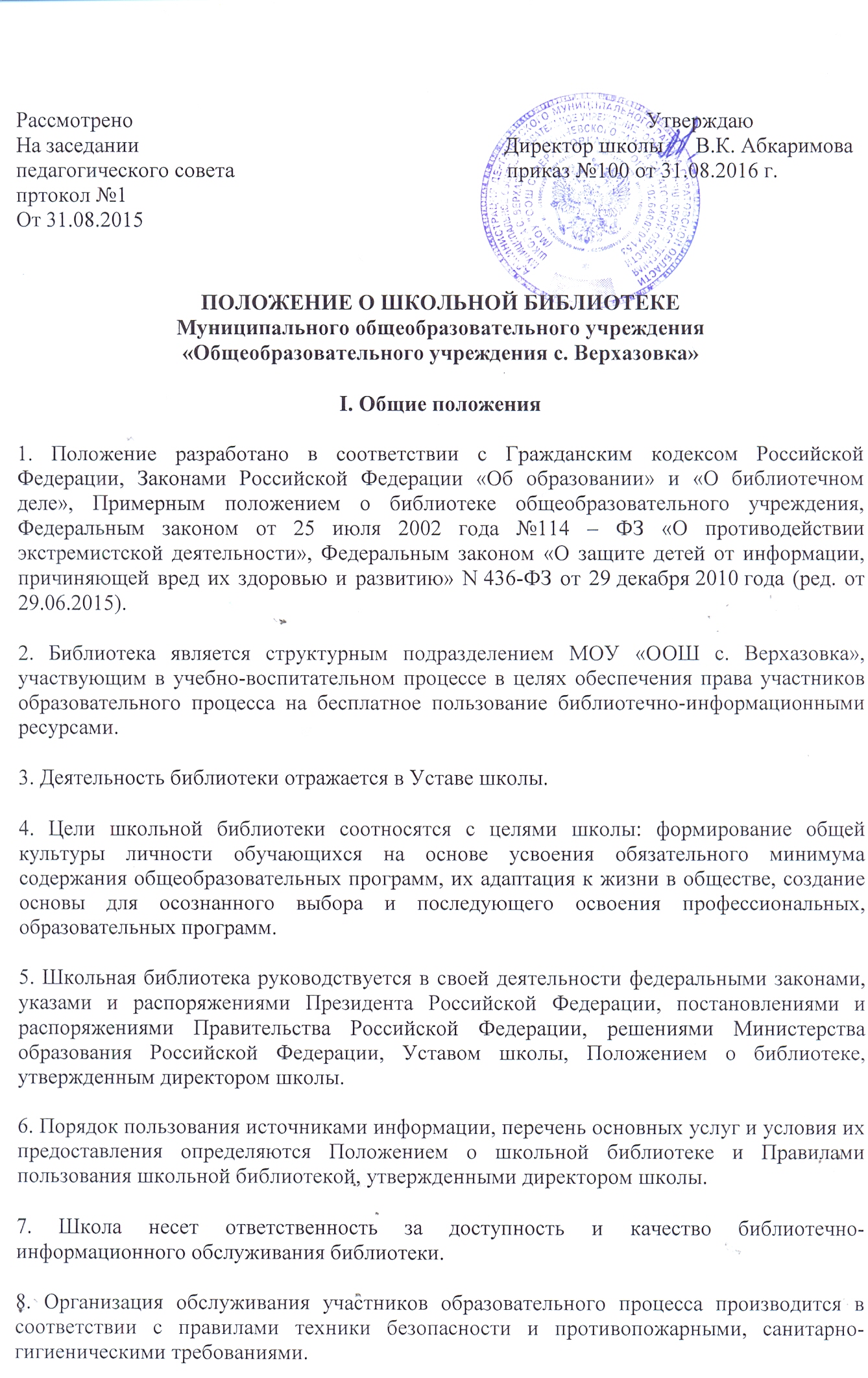 Кроме того, к таким материалом, в соответствии со ст. 13 Федерального закона от 25.07.2002 г. №114 – ФЗ относится:а) официальные материалы запрещенных экстремистских организаций;б) материалы, авторами которых являются лица, осужденные в соответствии с международно-правовыми актами за преступления против мира и человечества и содержащие признаки, предусмотренные частью первой статьи 1 настоящего Федерального закона;в) любые иные, в том числе анонимные, материалы, содержащие признаки, предусмотренные частью первой статьи 1 настоящего Федерального закона.В помещении библиотеки размещается Федеральный список экстремистской литературы, утвержденный Федеральным органом исполнительной власти, запрещенной к распространению на территории Российской Федерации.II. Основные задачиОсновными задачами школьной библиотеки являются:1. Обеспечение участникам образовательного процесса — обучающимся, педагогическим работникам, родителям обучающихся — доступа к информации, знаниям, идеям, культурным ценностям посредством использования библиотечно-информационных ресурсов школы на различных носителях: бумажном (книжный фонд, фонд периодических изданий); коммуникативном (компьютерные сети) и иных носителях;2. Совершенствование предоставляемых библиотекой услуг на основе внедрения новых информационных технологий и компьютеризации библиотечно-информационных процессов.3. Воспитание у учащихся информационной культуры, любви к книге, культуры чтения, умения пользоваться библиотекой. Привитие школьникам потребности в систематическом чтении литературы для развития творческого мышления, познавательных интересов и способностей, успешного усвоения учебных программ.III Основные функцииДля реализации основных задач библиотека:1. Формирует фонд библиотечно-информационных ресурсов школы:• комплектует универсальный фонд учебными, художественными, научными, справочными, педагогическими и научно-популярными документами на традиционных и нетрадиционных носителях информации;• пополняет фонд информационными ресурсами сети Интернет;2. Создает информационную продукцию:• организует и ведет справочно-библиографический аппарат: каталоги, картотеки, электронный каталог;• разрабатывает рекомендательные библиографические пособия (списки, обзоры, указатели и т.п.);3. Осуществляет дифференцированное библиотечно-информационное обслуживание обучающихся:• оказывает информационную поддержку в решении задач, возникающих в процессе их учебной, самообразовательной и досуговой деятельности;• выявляет информационные потребности и удовлетворяет запросы, связанные с обучением, воспитанием и здоровьем детей;• удовлетворяет запросы пользователей и информирует о новых поступлениях в библиотеку;• консультирует по вопросам учебных изданий для обучающихся.IV. Организация деятельности библиотеки1. Школьная библиотека по своей структуре делится на абонемент, читальный зал, отдел учебников и отдел методической литературы по предметам.2. Библиотечно-информационное обслуживание осуществляется на основе библиотечно-информационных ресурсов в соответствии с учебным и воспитательным планами школы, программами, проектами и планом работы школьной библиотеки.3. В целях обеспечения модернизации библиотеки в условиях информатизации образования и в пределах средств, выделяемых учредителями, школа обеспечивает библиотеку:• гарантированным финансированием комплектования библиотечно-информационных ресурсов;• необходимыми служебными и производственными помещениями в соответствии со структурой библиотеки и нормативами по технике безопасности эксплуатации компьютеров (отсутствие высокой влажности, запыленности помещения, коррозионно-активных примесей или электропроводящей пыли) и в соответствии с положениями СанПиН;• телекоммуникационной и копировально-множительной техникой и необходимыми программными продуктами;• ремонтом и сервисным обслуживанием техники и оборудования библиотеки;• библиотечной техникой и канцелярскими принадлежностями.4. Школа создает условия для сохранности аппаратуры, оборудования и имущества библиотеки.5. Ответственность за систематичность и качество комплектования основного фонда библиотеки, комплектование учебного фонда в соответствии с федеральными перечнями учебников и учебно-методических изданий, создание необходимых условий для деятельности библиотеки несет директор школы в соответствии с Уставом школы.6. Режим работы школьной библиотеки определяется заведующим библиотекой в соответствии с правилами внутреннего распорядка школы.V. Организация работы1. Управление школьной библиотекой осуществляется в соответствии с законодательством Российской Федерации и уставом школы.2. Общее руководство деятельностью школьной библиотеки осуществляет директор школы.3. Руководство школьной библиотекой осуществляет заведующий библиотекой, который несет ответственность в пределах своей компетенции перед обществом и директором школы, обучающимися, их родителями (иными законными представителями) за организацию и результаты деятельности школьной библиотеки в соответствии с функциональными обязанностями, предусмотренными квалификационными требованиями, трудовым договором и уставом школы.4. Заведующий библиотекой назначается директором школы, может являться членом педагогического коллектива и входить в состав педагогического совета общеобразовательного учреждения.5. Заведующий библиотекой разрабатывает и представляет директору школы на утверждение следующие документы:1. Положение о библиотеке, правила пользования библиотекой;2. Планово-отчетную документацию;3.Порядок комплектования штата школьной библиотеки регламентируется Уставом школы.4. Трудовые отношения работников школьной библиотеки и средней школы регулируются трудовым договором, условия которого не должны противоречить законодательству Российской Федерации о труде.VI. Права и обязанности библиотекиРаботники школьной библиотеки имеют право:1. Самостоятельно выбирать формы, средства и методы библиотечно-информационного обслуживания образовательного и воспитательного процессов в соответствии с целями и задачами, указанными в Уставе школы и положении о школьной библиотеке;2. Изымать и реализовывать документы из фондов в соответствии с инструкцией по учету библиотечного фонда;3. Определять в соответствии с правилами пользования школьной библиотекой, утвержденными директором школы, и по согласованию с родительским комитетом или попечительским советом виды и размеры компенсации ущерба, нанесенного пользователями библиотеки;4. Иметь ежегодный отпуск в соответствии с локальными нормативными актами;5. Быть представленными к различным формам поощрения;6. Участвовать в соответствии с законодательством Российской Федерации в работе библиотечных ассоциаций или союзов.VII. Работники библиотек обязаны1. Обеспечить пользователям возможность работы с информационными ресурсами библиотеки;2. Информировать пользователей о видах предоставляемых библиотекой услуг;3. Обеспечить научную организацию фондов и каталогов;4. Формировать фонды в соответствии с утвержденными федеральными перечнями учебных изданий, образовательными программами школы, интересами, потребностями и запросами всех перечисленных выше категорий пользователей;5. Ежеквартально проводить сверки библиотечного фонда с регулярно пополняющимся Федеральным списком экстремистских материалов;6. Совершенствовать информационно-библиографическое и библиотечное обслуживание пользователей;7. Обеспечивать сохранность использования носителей информации, их систематизацию, размещение и хранение;8. Обеспечивать режим работы школьной библиотеки;9. Отчитываться в установленном порядке перед директором школы;10. Повышать квалификацию.VIII. Права и обязанности пользователей библиотекиПользователи библиотеки имеют право:1. Получать полную информацию о составе библиотечного фонда, информационных ресурсах и предоставляемых библиотекой услугах;2. Пользоваться справочно-библиографическим аппаратом библиотеки;3. Получать консультационную помощь в поиске и выборе источников информации;4. Получать во временное пользование на абонементе и в читальном зале печатные издания и другие источники информации;5. Продлевать срок пользования документами;6.Участвовать в мероприятиях, проводимых библиотекой;7. Обращаться для разрешения конфликтной ситуации к директору школы.IX. Пользователи школьной библиотеки обязаны1. Соблюдать правила пользования школьной библиотекой;2. Бережно относиться к произведениям печати (не вырывать, не загибать страниц, не делать в книгах подчеркивания, пометки), иным документам на различных носителях, оборудованию, инвентарю;3. Пользоваться ценными и справочными документами только в помещении библиотеки;4. Убедиться при получении документов в отсутствии дефектов, а при обнаружении проинформировать об этом работника библиотеки. Ответственность за обнаруженные дефекты в сдаваемых документах несет последний пользователь;5. Расписываться в читательском формуляре за каждый полученный документ (исключение: обучающиеся 1—4 классов);6. Возвращать документы в школьную библиотеку в установленные сроки;7. Заменять документы школьной библиотеки в случае их утраты или порчи им равноценными, либо компенсировать ущерб в размере, установленном правилами пользования школьной библиотекой; в случае причинения вреда несовершеенолетним, не достигшим четырнадцати лет (малолетним), отвечают его родители (усыновители) или опекуны;8. Полностью рассчитаться с школьной библиотекой по истечении срока обучения или работы в школе.X. Порядок пользования школьной библиотекой1. Запись в школьную библиотеку обучающихся производится по списочному составу класса, педагогических и иных работников школы - в индивидуальном порядке, родителей (иных законных представителей) обучающихся — по паспорту;2. Перерегистрация пользователей школьной библиотеки производится ежегодно;3. Документом, подтверждающим право пользования библиотекой, является читательский формуляр;4. Читательский формуляр фиксирует дату выдачи пользователю документов из фонда библиотеки и их возвращения в библиотеку.XI. Порядок пользования абонементом1. Пользователи имеют право получить на дом из многотомных изданий не более двух документов одновременно;2. Максимальные сроки пользования документами:— учебники, учебные пособия — учебный год;— научно-популярная, познавательная, художественная литература — 14 дней;— периодические издания, издания повышенного спроса — 7 дней;3. Пользователи могут продлить срок пользования документами, если на них отсутствует спрос со стороны других пользователей.XII. Порядок пользования читальным залом1. Документы, предназначенные для работы в читальном зале, на дом не выдаются;2. Энциклопедии, справочники, редкие, ценные и имеющиеся в единственном экземпляре документы выдаются только для работы в читальном зале.